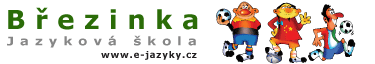 Březinka e-jazyky DOTAZNÍK SPOKOJENOSTI se zkouškami LaNguagecertYour name?	Email Address?	Course in Březinka?Where did you find information about LanguageCert exams? (Mark appropriate with “X”)website 			social mediateacherfriendsschool receptionother (please specify)How easy do you find it to obtain information relating to exams? Easy			ModerateDifficult	Do you believe there is sufficient exam information available to students?Yes		No		How do you feel about the exam venue?Very Satisfactory 		Satisfactory 			Unsatisfactory			Do you know who to contact if you have a query / issue relating to examinations?Yes		No		Are you familiar with the following procedures? (Tick as appropriate) Appeals					Complaints				Registration for repeats		None of the above			How would you rate the examination experience overall? Excellent				Good					Fair					Poor					Do you have any other comments, questions, or concerns? 